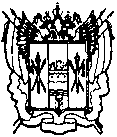 администрацияКалининского  сельского поселенияЦимлянского района Ростовской областиПОСТАНОВЛЕНИЕ02.04.2015 г.                            №    19                                ст. КалининскаяВ целях своевременного принятия мер по предупреждению лесных и ландшафтных пожаров  обеспечения эффективной борьбы с ними, в соответствии с постановлением  Правительства Российской Федерации от 17.02.2014 года №113 «О внесении изменений в Правила противопожарного режима в Российской Федерации», постановлением Администрации Ростовской области № 494 от 08.10.2008г. «О  мерах по охране лесов от пожаров на территории Ростовской  области»,                                          ПОСТАНОВЛЯЮ:1. С наступлением пожароопасного сезона с 01.04.2015 г. по 01.11.2015 года запретить бесконтрольное выжигание  сухой травянистой растительности на  земельных участках, разведение костров, неорганизованный отдых в лесах.2. Рекомендовать руководителям предприятий и организаций, землепользователям на территории поселения при проведении выжигания сухой травянистой растительности, руководствоваться рекомендациями по соблюдению требований пожарной безопасности утвержденными постановлением  Правительства Российской Федерации от 17.02.2014 года №113 «О внесении изменений в Правила противопожарного режима в Российской Федерации», приложение №1 к постановлению.- удалить сухую растительность с прилегающих к объектам территорий;- установить на объектах средства звуковой сигнализации для оповещения людей на случай пожара;- создать запасы воды на случай пожаротушения;- иметь первичные средства пожаротушения (пожарный щит: ведра, огнетушители, багры, лопаты, ящик с песком);- привести в готовность имеющуюся водовозную и землеройную технику;- организовать ремонт неисправного противопожарного водоснабжения (пожарные гидранты), имеющиеся на территории объектов;- провести разъяснительную работу среди персонала о мерах пожарной безопасности и действиях в случае пожара. 3.Рекомендовать специалисту ГО ЧС поселения:- регулярно проводить разъяснительную работу среди населения, о необходимости соблюдения Правил пожарной безопасности во время пребывания в лесных массивах, в виде лекций, распространения листовок и на страницах районной газеты «Придонье»;- разработать маршруты патрулирования, организовать пожарные дружины, обеспечить группы патрулирования транспортом, средствами пожаротушения;-обеспечить проведение инструктажа с персоналом, привлекаемым к тушению пожаров по вопросам техники безопасности;- установить предупреждающие аншлаги при въезде в лесные массивы в период высокой пожарной опасности;- при возникновении лесных пожаров мобилизовать членов добровольной пожарной дружины для их тушения, обеспечить участников тушения противопожарным инвентарем, а так же доставку людей к месту пожара в соответствии с утвержденным Департаментом лесного хозяйства Ростовской области «Планом тушения лесных пожаров на территории Романовского лесничества Ростовской области в  Цимлянском районе»4.Рекомендовать жителям  Калининского сельского поселения:- не допускать разведение костров, проведение пожароопасных работ, топку печей, кухонных очагов и котельных установок вблизи жилых помещений;- у каждого жилого строения установить емкость (бочку) с водой или иметь огнетушитель;- по фактам разведения костров и не законного выжигания сухой растительности сообщать в Администрацию поселения по телефонам 46-3-485.Признать утратившим силу постановление  от 19.05.2014№ 23  «О подготовке к пожароопасному сезону и мерах по предупреждению и тушению лесных пожаров на территории поселения в 2014г.».6. Контроль за выполнением постановления оставляю за собой.Глава Калининскогосельского поселения                                                   Маркин Н.И.Приложение  №1к постановлению  от 02.04.2015 г. № 19Рекомендации по соблюдению требований пожарной безопасности в период выжигания сухой травянистой растительности в соответствии с законодательством Российской ФедерацииВыжигание сухой травянистой растительности проводится с учетом требований:- Правил противопожарного режима в Российской Федерации утвержденных Постановлением Правительства РФ от 25 апреля 2012 № 390 «О противопожарном режиме» с учетом изменений, утвержденных постановлением Правительства РФ от 17 февраля 2014 № 113;- п. 3 приложения № 1 к постановлению Правительства Ростовской области от 30.08.2012 № 810 «О мерах по противодействию выжиганию сухой растительности на территории Ростовской области».Выжигание сухой травянистой растительности на земельных участках (за исключением участков, находящихся на торфяных почвах) населенных пунктов, землях промышленности, энергетики, транспорта, связи, радиовещания, телевидения, информатики, землях для обеспечения космической деятельности, землях обороны, безопасности и землях иного специального назначения может производиться в безветренную погоду при соблюдении следующих условий:- участок для выжигания сухой травянистой растительности располагается на расстоянии не ближе  от ближайшего объекта;- территория вокруг участка для выжигания сухой травянистой растительности очищена в радиусе 25- от сухостойных деревьев, валежника, порубочных остатков, других горючих материалов и отделена противопожарной минерализованной полосой шириной не менее ;- на территории, включающей участок для выжигания сухой травянистой растительности, не действует особый противопожарный режим;- лица, участвующие в выжигании сухой травянистой растительности, должны быть обеспечены первичными средствами пожаротушения.Принятие решения о проведении выжигания сухой травянистой растительности и определение лиц, ответственных за выжигание, осуществляется руководителем организации.Выжигание сухой травянистой растительности на земельных участках, непосредственно примыкающих к лесам, осуществляется в соответствии с Правилами пожарной безопасности в лесах, утвержденными постановлением Правительства Российской Федерации от 30 июня . № 417 «Об утверждении Правил пожарной безопасности в лесах».Не допускается: - выжигание сухой травы, а также сжигание кустарника и другого горючего материала, под мостами и путепроводами;- сжигание стерни, пожнивных остатков и разведение костров на полях.В соответствии с Федеральными законами от 21.12.1994 № 69-ФЗ «О пожарной безопасности», Федерального закона от 22.07.2008 № 123-ФЗ «Технический регламент о требованиях пожарной безопасности», Правилами противопожарного режима в Российской Федерации и приложением, утвержденными постановлением Правительства Российской Федерации от 25.04.2012 № 390, в целях защиты жизни, здоровья, имущества граждан и юридических лиц, государственного и муниципального имущества от пожаров, руководствуясь Уставом Калининского сельского поселения,О подготовке к пожароопасному сезону и мерах по предупреждению и тушению лесных и ландшафтных пожаров натерритории Калининского сельского поселения в 2015